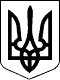 УКРАЇНАПЕТРІВСЬКА СЕЛИЩНА РАДАКІРОВОГРАДСЬКОЇ ОБЛАСТІПро припинення юридичної особи – Іскрівський дошкільний навчальний заклад Іскрівської сільської радиПетрівського району Кіровоградської областішляхом ліквідації Розглянувши пропозицію Петрівського селищного голови Тилик С.О. від 22 січня     2021 року № 01-17/140/1, відповідно до Закону України «Про місцеве самоврядування в Україні», Закону України «Про внесення змін до деяких законів України щодо впорядкування окремих питань організації та діяльності органів місцевого самоврядування і районних державних адміністрацій», статті 59 Господарського Кодексу України, статей 104, 105 Цивільного кодексу України, Закону України «Про державну реєстрацію юридичних осіб та фізичних осіб – підприємців», на підставі висновків та рекомендацій постійної комісії селищної ради з гуманітарних питань від 22 січня 2021 року № 36, селищна рада ВИРІШИЛА:Припинити юридичну особу, Іскрівський дошкільний навчальний заклад Іскрівської сільської ради Петрівського району Кіровоградської області (код ЄДРПОУ 34249849), юридична адреса: с. Іскрівка, вул. Шевченка, 37, шляхом ліквідації. Створити ліквідаційну комісію з припинення юридичної особи Іскрівського дошкільного навчального закладу Іскрівської сільської ради Петрівського району Кіровоградської області та затвердити її склад (додається). Визначити місце знаходження комісії з ліквідації: смт Петрове, вул. Святкова, 7.Встановити строк для заяви претензій кредиторами протягом двох місяців з дня опублікування повідомлення про ліквідацію Іскрівського дошкільного навчального закладу Іскрівської сільської ради Петрівського району Кіровоградської області.Доручити ліквідаційній комісії вжити організаційно-правових заходів, передбачених чинним законодавством, щодо ліквідації Іскрівського дошкільного навчального закладу Іскрівської сільської ради Петрівського району Кіровоградської області, а саме: У встановленому порядку повідомити державного реєстратора про рішення щодо ліквідації Іскрівського дошкільного навчального закладу Іскрівської сільської ради Петрівського району Кіровоградської області. Здійснити інвентаризацію майна, що належить Іскрівському дошкільному навчальному закладу Іскрівської сільської ради Петрівського району Кіровоградської області, який ліквідується, та, після закінчення строку для пред’явлення вимог кредиторами, скласти проміжний ліквідаційний баланс даного закладу та подати його на затвердження Петрівській селищній раді. Забезпечити передачу документів, які підлягають тривалому зберіганню, до відповідної архівної установи в порядку, визначеному законодавством України. Після завершення розрахунків з кредиторами скласти ліквідаційний баланс, який подати на затвердження Петрівській селищній раді. Попередити працівників Іскрівського дошкільного навчального закладу Іскрівської сільської ради Петрівського району Кіровоградської області про їх наступне вивільнення у зв’язку з ліквідацією підприємства та направити Петрівській районній філії Кіровоградського обласного центру зайнятості інформацію про вивільнення працівників. У встановленому порядку подати документи, визначені Законом України «Про державну реєстрацію юридичних осіб та фізичних осіб – підприємців», до державного реєстратора для внесення запису до Єдиного державного реєстру юридичних осіб та фізичних осіб – підприємців про припинення діяльності Іскрівського дошкільного навчального закладу Іскрівської сільської ради Петрівського району Кіровоградської області, згідно з чинним законодавством.Петрівський селищний голова                                                  Світлана ТИЛИКЗатверджено рішеннямПетрівської селищної ради 22 січня 2021 року № 214/8СКЛАДліквідаційної комісії з припинення юридичної особи Іскрівського дошкільного навчального закладу Іскрівської сільської ради Петрівського району Кіровоградської області Голова комісіїСИДОРЕНКО	- 	заступника селищного голови з питань Андрій Андрійович 	діяльності виконавчих органів ради	(3016608716)Члени комісіїЛЮБЧЕНКО	- 	начальник відділу-головний бухгалтер відділу	Жанна Юріївна	бухгалтерського обліку, звітності та господарської діяльності Петрівської селищної ради	(2794606241)НІКІТЧЕНКО	- 	начальник юридичного відділу Петрівської селищноїОлексій Олегович	ради	(3213312312)ОРАНСЬКА 	- 	начальник відділу освіти Петрівської селищної радиІрина Володимирівна	(3182103947)28300, вул. Святкова 7, смт Петрове, Петрівський р-н., Кіровоградська обл.тел./факс: (05237)  9-72-60,  9-70-73 е-mail: sel.rada.petrovo@ukr.net код в ЄДРПОУ 0436419928300, вул. Святкова 7, смт Петрове, Петрівський р-н., Кіровоградська обл.тел./факс: (05237)  9-72-60,  9-70-73 е-mail: sel.rada.petrovo@ukr.net код в ЄДРПОУ 0436419928300, вул. Святкова 7, смт Петрове, Петрівський р-н., Кіровоградська обл.тел./факс: (05237)  9-72-60,  9-70-73 е-mail: sel.rada.petrovo@ukr.net код в ЄДРПОУ 0436419928300, вул. Святкова 7, смт Петрове, Петрівський р-н., Кіровоградська обл.тел./факс: (05237)  9-72-60,  9-70-73 е-mail: sel.rada.petrovo@ukr.net код в ЄДРПОУ 0436419928300, вул. Святкова 7, смт Петрове, Петрівський р-н., Кіровоградська обл.тел./факс: (05237)  9-72-60,  9-70-73 е-mail: sel.rada.petrovo@ukr.net код в ЄДРПОУ 04364199ЧЕТВЕРТА СЕСІЯЧЕТВЕРТА СЕСІЯЧЕТВЕРТА СЕСІЯЧЕТВЕРТА СЕСІЯЧЕТВЕРТА СЕСІЯВОСЬМОГО СКЛИКАННЯВОСЬМОГО СКЛИКАННЯВОСЬМОГО СКЛИКАННЯВОСЬМОГО СКЛИКАННЯВОСЬМОГО СКЛИКАННЯРІШЕННЯРІШЕННЯРІШЕННЯРІШЕННЯРІШЕННЯвід22 січня 2021 року№ 214/8смт Петровесмт Петровесмт Петровесмт Петровесмт Петрове